РЕШЕНИЕОб отчете о деятельности Контрольно-счетной палаты муниципального образования «Красногвардейский район» за 2019 год	Заслушав отчет председателя Контрольно-счетной палаты муниципального образования «Красногвардейский район» о деятельности за 2019 год, в соответствии со статьей 19 Федерального закона от 07.02.2011 г. № 6-ФЗ «Об общих принципах организации и деятельности контрольно-счетных органов субъектов Российской Федерации и муниципальных образований», Уставом муниципального образования «Красногвардейский район», Совет народных депутатов муниципального образования «Красногвардейский район»РЕШИЛ:	1. Принять к сведению отчет о деятельности Контрольно-счетной палаты муниципального образования «Красногвардейский район» за 2019 год (приложение).	2. Опубликовать настоящее решение в газете «Дружба», разместить в официальном сетевом издании «Газета Красногвардейского района «Дружба» (http://kr-drugba.ru, ЭЛ № ФС77-74720 от 29.12.2018 г.), а также на официальном сайте муниципального образования «Красногвардейский район» в сети «Интернет» (www.amokr.ru).	3. Настоящее решение вступает в силу со дня его принятия.Председатель Совета народных депутатовмуниципального образования«Красногвардейский район»                                                                             А.В. Выставкинас. Красногвардейское24 января 2020 года№ 243Приложение к решениюСовета народных депутатовМО «Красногвардейский район»от 24 января 2020 года № 243ОТЧЕТо деятельности Контрольно-счетной палаты муниципального образования «Красногвардейский район» за 2019 годНастоящий отчет о деятельности Контрольно-счетной палаты муниципального образования «Красногвардейский район» за 2019 год (далее – Отчет) представлен в Совет народных депутатов муниципального образования «Красногвардейский район» (далее – Совет народных депутатов, Совет) в соответствии со статей 19 Федерального закона от 07.02.2011 №6-ФЗ «Об общих принципах организации и деятельности контрольно-счетных органов субъектов Российской Федерации и муниципальных образований» (далее – Федеральный закон №6-ФЗ), статьей 20 Положения о Контрольно-счетной палате муниципального образования «Красногвардейский район», утвержденного решением Совета народных депутатов муниципального образования «Красногвардейский район» от 29.11.2019 № 104 (далее - Положение о Контрольно-счетной палате).В представленном Отчёте отражены основные направления деятельности Контрольно-счетной палаты муниципального образования «Красногвардейский район» (далее - Контрольно-счетная палата, Палата) за 2019 год, информация о количестве проведённых контрольных и экспертно-аналитических мероприятий, их общих результатах, о принятых объектами проверок мерах по устранению выявленных нарушений и недостатков, а так же результаты организационной и информационной деятельности.1. Общие положенияКонтрольно-счетная палата является постоянно действующим органом внешнего муниципального финансового контроля, образуется Советом народных депутатов и ему подотчетна.Контрольно-счетная палата является органом местного самоуправления, обладает правами юридического лица и осуществляет свою деятельность в соответствии с Бюджетным кодексом Российской Федерации (далее – БК РФ), Федеральным законом от 07.02.2011 года № 6-ФЗ «Об общих принципах организации и деятельности контрольно-счетных органов субъектов Российской Федерации и муниципальных образований», Уставом муниципального образования «Красногвардейский район», утвержденным решением Совета народных депутатов от 27.05.2008 № 74 (далее – Устав муниципального образования) и Положением о Контрольно-счетной палате, а также другими законами и иными нормативными актами Российской Федерации и Республики Адыгея.Штатная численность Контрольно-счетной палаты на 01.01.2020 утверждена в количестве 2 человек, фактическая численность соответствует штатной численности.Работа Контрольно-счетной палаты в 2019 году осуществлялась на основе плана работы, утвержденного приказом Контрольно-счетной палаты от 28 декабря 2018 года № 34.План работы Контрольно-счетной палаты на 2019 год был сформирован с учетом поручений Совета народных депутатов, предложений главы муниципального образования «Красногвардейский район».Контрольная и экспертно-аналитическая деятельность Контрольно-счетной палаты в отчетном году строилась на принципах объективного отражения результатов контроля на основе сопоставления содержания проверенных материалов (документов) с законами, положениями, инструкциями и распорядительными документами, регулирующими проверяемую или анализируемую деятельность.При осуществлении внешнего муниципального контроля в 2019 году решались задачи по развитию и улучшению качества оперативного контроля исполнения муниципального бюджета, повышению эффективности и результативности реализации контрольных и экспертно-аналитических материалов, выявлению рисков при бюджетном планировании.Целью контрольной и экспертно-аналитической деятельности являлась разработка предложений и рекомендаций, направленных не только на устранение выявленных нарушений и недостатков, а также на их предотвращение и предупреждение.За отчетный период Палатой проведено 12 контрольных мероприятий, из них 7 проверок бюджетной отчетности главных распорядителей бюджетных средств муниципального образования «Красногвардейский район» и 12 экспертно-аналитических мероприятий, включая 8 экспертиз проектов нормативных правовых актов.Объектами контроля являлись 7 органов местного самоуправления, 4 муниципальных учреждений и 1 государственное учреждение Республики Адыгея.Кроме этого, по запросам Прокуратуры Красногвардейского района, в течение отчетного периода, сотрудники Контрольно-счетной палаты принимали участие в двух проверках проводимых Прокуратурой Красногвардейского района.Все контрольные и экспертно-аналитические мероприятия проведены в соответствии с требованиями действующего законодательства.Основные показатели деятельности Контрольно-счетной палаты приведены в приложении к настоящему отчету.2. Экспертно-аналитическая деятельностьВ рамках реализации экспертно-аналитической деятельности подготовлено 12 заключений:1 заключение на годовой отчёт об исполнении бюджета муниципального образования «Красногвардейский район» за 2018 год, которое включает в себя внешнюю проверку годовой бюджетной отчётности;8 заключений на проекты решений Совета народных депутатов «О внесении изменений в бюджет муниципального образования «Красногвардейский район» на 2019 год и плановый период 2020 и 2021 годов»;3 заключения на отчет «Об исполнении бюджета муниципального образования «Красногвардейский район» за 1 квартал, 1 полугодие и 9 месяцев 2019 года;1 заключение на проект решения Совета народных депутатов «О бюджете муниципального образования «Красногвардейский район» на 2020 год и на плановый период 2021 и 2022 годов».По итогам проведения экспертно-аналитических мероприятий установлено нарушений и недостатков на сумму 16 581,3 тыс. рублей.2.1 Заключение на годовой отчёт об исполнении бюджета муниципального образования «Красногвардейский район» за 2018 годВ ходе внешней проверки отчета об исполнении бюджета за 2018 год Контрольно-счетной палатой устанавливается полнота и достоверность представленной бюджетной отчетности, соответствие исполнения бюджета его плановым назначениям, установленным решением представительного органа о местном бюджете, соблюдение ограничений, установленных БК РФ.Заключение на годовой отчет об исполнении местного бюджета за 2018 год (далее - Заключение на отчет) представлено в Совет народных депутатов в установленные сроки.В Заключении на отчет было отмечено следующее:1. Отчет об исполнении бюджета представлен администрацией муниципального образования в Контрольно-счетную палату в сроки, установленные БК РФ и Положением о бюджетном процессе в муниципальном образовании «Красногвардейский район», утвержденным решением Совета народных депутатов муниципального образования «Красногвардейский район» от 23.08.2013 № 79 (далее – Положение о бюджетном процессе), в составе форм, соответствующих требованиям Инструкции о порядке составления и представления годовой, квартальной и месячной отчетности об исполнении бюджетов бюджетной системы Российской Федерации, утверждённой приказом Минфина России от 28.12.2010 №191н (далее - Инструкция №191н).2. Макроэкономические показатели развития Красногвардейского района за 2018 год характеризуются положительной динамикой в сравнении с аналогичными показателями 2017 года по отдельным отраслям, так по отрасли промышленность, объем промышленного производства составил 106,4 процента, оборот розничной торговли увеличился на 5,3 процента, объем платных услуг населению на 7,6 процентов, однако в сельском хозяйстве, в связи с неблагоприятными погодными условиями, в 2018 году снизился валовый сбор озимых зерновых на 12,7 процентов, кукурузы на 48,8 процентов, риса на 22,2 процента, подсолнечника на 24,8 процентов, сои на 79,6 процентов, уменьшено производство мяса на 74,1 тонн, молока на 280,7 тонн.Контрольно-счетной палатой было отмечено, что Отчет об итогах социально-экономического развития муниципального образования «Красногвардейский район» за 2018 год подготовленный отделом экономического развития и торговли администрации муниципального образования «Красногвардейский район» не раскрывает в полном объеме показатели социально-экономического развития муниципального образования, то есть не проанализировано финансовое состояние предприятий (организаций) муниципального образования, уровень жизни населения муниципального образования (фонд заработной платы).3. По итогам исполнения доходной части бюджета муниципального образования за 2018 год общая сумма доходов составила 624 886,1 тыс. рублей, или 100,1 процента от утвержденных решением о бюджете назначений, в том числе налоговые доходы 91 012,0 тыс. рублей, неналоговые доходы 18 361,0 тыс. рублей и безвозмездные поступления 515 513,1 тыс. рублей. Контрольно-счетной палатой отмечен рост налоговых доходов по отношению к 2017 году на 14 932,4 тыс. рублей или на 19,6 процентов, неналоговых доходов на 2 602,8 тыс. рублей или на 16,5 процентов.Вместе с тем, Контрольно-счетной палатой был отмечен низкий процент исполнения утвержденных бюджетных назначений на 2018 год по единому налогу на вмененный доход для отдельных видов деятельности - 77,7 процентов, по плате за негативное воздействие на окружающую среду - 85,1 процента.4. Кассовые расходы муниципального бюджета за 2018 год составили 603 201,6 тыс. рублей или 96,7 процентов от установленных сводной бюджетной росписью бюджетных назначений на 2018 год. По сравнению с 2017 годом расходы муниципального бюджета в отчетном периоде увеличились на 98 446,7 тыс. рублей или на 19,5 процентов.Низкий уровень кассового исполнения отмечен по разделу «Национальная экономика» - 67,7 процентов.По итогам 2018 года отмечено увеличение дебиторской задолженности по доходам к уровню 2017 года на 4 683,5 тыс. рублей или на 1,7 процентов (271 377,8 тыс. рублей) и кредиторской задолженности на 22 888,3 тыс. рублей (23 273,3 тыс. рублей).5. В 2018 году формирование и исполнение бюджета муниципального образования осуществлялось на основе 8 муниципальных программ и 8 ведомственных целевых программ, не входящих в муниципальные программы, доля расходов которых составила 87,9 процентов – 530 542,6 тыс. рублей, из них расходы на реализацию 8 муниципальных программ составили 529 828,8 тыс. рублей. 6. Бюджет муниципального образования за 2018 год исполнен с превышением доходов над расходами (профицит) в сумме 21 684,5 тыс. рублей.7. Муниципальный долг по состоянию на 01.01.2019 составил 27 000,0 тыс. рублей (бюджетные кредиты). По итогам внешней проверки отчета об исполнении местного бюджета, Контрольно-счетной палатой внесено 5 предложений главным администраторам (распорядителям) средств муниципального бюджета. 2.2 Экспертиза проектов решений Совета народных депутатов «О внесении изменений в бюджет муниципального образования «Красногвардейский район» на 2019 год и плановый период 2020 и 2021 годов»Для проведения экспертизы в Контрольно-счетную палату были представлены в течение отчетного периода 7 проектов решений о внесении изменений в бюджет муниципального образования «Красногвардейский район» на 2019 год. По всем представленным проектам решений проведена экспертиза, составлены соответствующие заключения, которые направлены в Совет народных депутатов и главе муниципального образования.2.3 Заключения на отчет «Об исполнении бюджета муниципального образования «Красногвардейский район» за 1 квартал, 1 полугодие и 9 месяцев 2019 годаРезультаты проведенных Контрольно-счетной палатой обследований по вопросам исполнения бюджета муниципального образования по доходам и расходам, источникам финансирования дефицита бюджета, выполнения муниципальных и ведомственных целевых программ, состояния и обслуживания муниципального долга за 1 квартал, 1 полугодие и за 9 месяцев 2019 года отражены в соответствующих заключениях, направленных в Совет народных депутатов и главе муниципального образования.Контрольно-счетной палатой внесено 13 предложений по устранению выявленных недостатков и нарушений, улучшению качества исполнения бюджета, дополнительным источникам доходов, оптимизации расходов, исключению рисков неэффективного использования бюджетных средств.2.4 Экспертиза проекта решения Совета народных депутатов «О бюджете муниципального образования «Красногвардейский район» на 2020 год и на плановый период 2021 и 2022 годов»По результатам экспертизы проекта решения Совета народных депутатов «О бюджете муниципального образования «Красногвардейский район» на 2020 год и на плановый период 2021 и 2022 годов» (далее - проект Решения о бюджете), Контрольно-счетной палатой отмечено следующее:1. Проект Решения о бюджете представлен в Совет народных депутатов с соблюдением срока, установленного статьей 14 Положения о бюджетном процессе и в целом, соответствует требованиям статей 184.1, 184.2 БК РФ, в части полноты его содержания, а также документов и материалов, предоставляемых одновременно с ним.2. Анализ основных характеристик бюджета, представленных в проекте Решения о бюджете, показал их соответствие требованиям бюджетного законодательства.Проектом Решения о бюджете предлагалось утвердить: на 2020 год: доходы муниципального бюджета в сумме 751 833,4 тыс. рублей; расходы в сумме 757 524,7 тыс. рублей; дефицит - 5 691,3 тыс. рублей, что соответствует пункту 3 статьи 92.1 БК РФ;на плановый период 2021 и 2022 годы: доходы муниципального бюджета на 2021 год – 773 751,4 тыс. рублей, на 2022 год – 574 393,5 тыс. рублей; расходы на 2021 год в сумме 777 696,3 тыс. рублей, на 2022 год – в сумме 575 259,6 тыс. рублей; дефицит бюджета на 2021 год предлагалось утвердить в сумме 3 944,9 тыс. рублей, на 2022 год – в сумме 866,1 тыс. рублей.Объем условно утверждаемых расходов на 2021 и 2022 годы предлагался к утверждению в сумме 6 779,8 тыс. рублей и 13 428,2 тыс. рублей соответственно, что соответствует требованиям пункта 3 статьи 184.1 БК РФ.3. По результатам произведенных расчетов, Контрольно-счетной палатой даны предложения об изменении объема налоговых доходов на 2020 год:а) увеличить прогноз поступления доходов бюджета муниципального образования на 2020 год на общую сумму 1 431,3 тыс. рублей, по трем доходным источникам:ЕНВД на сумму 867,0 тыс. рублей;ЕСХН на сумму 82,9 тыс. рублей;налог, взимаемый с налогоплательщиков, выбравших в качестве объекта налогообложения «Доходы» на сумму 481,4 тыс. рублей;б) уменьшить прогноз поступления доходов бюджета муниципального образования на 2020 год на общую сумму 1 756,2 тыс. рублей:НДФЛ на сумму 1 403,5 тыс. рублей;налог, взимаемый с налогоплательщиков, выбравших в качестве объекта налогообложения «Доходы, уменьшенные на величину расходов» на сумму 1 183,8 тыс. рублей.Так же, Контрольно-счетной палатой указано на задолженность по арендной плате за земельные участки, находящиеся в муниципальной собственности в сумме 6 997,9 тыс. рублей, что предполагает наличие скрытых резервов по увеличению доходной части бюджета.4. Расходная часть муниципального бюджета была сформирована в программном формате на основе 8 муниципальных программ, а также непрограммными направлениями деятельности. Проектом Решения о бюджете на 2020 год расходы на реализацию муниципальных программ планируются в общей сумме 654 579,6 тыс. рублей, в том числе непрограммная часть составляет 102 945,1 тыс. рублей или 13,6 процентов от общей суммы расходов.Программные расходы на 2021 год планируются в сумме 616 983,7 тыс. рублей, на 2022 год – 483 506,9 тыс. рублей. Непрограммная часть составит в 2021 году 160 712,6 тыс. рублей или 20,7 процентов от общей суммы расходов, в 2022 году – 91 752,7 тыс. рублей или 15,9 процентов от общей суммы расходов.При этом ресурсная потребность по проектам муниципальных программ составляет:на 2020 год – 691 675,3 тыс. рублей, что на 37 095,7 тыс. рублей больше суммы финансирования, предусмотренной проектом решения о бюджете;на 2021 год – 638 350,0 тыс. рублей, что на 21 366,3 тыс. рублей больше суммы финансирования, предусмотренной проектом решения о бюджете;на 2022 год – 502 178,0 тыс. рублей, что на 18 671,1 тыс. рублей больше суммы финансирования, предусмотренной проектом решения о бюджете.Анализ планируемых объемов финансирования муниципальных программ, предусмотренных проектом решения о бюджете на 2020 год, с объемами финансирования, установленными в проектах муниципальных программ, выявил отклонения в четырех из восьми муниципальных программах.5. Предельный объем муниципального долга муниципального образования на 2020 год прогнозировался в сумме 37 790,4 тыс. рублей или 33,2 процента от общего годового объема доходов местного бюджета без учета утвержденного объема безвозмездных поступлений и поступлений налоговых доходов по дополнительным нормативам отчислений, на 2021 год – 39 355,1 тыс. рублей (33,1 процента), на 2022 год – 37 613,2 тыс. рублей (30,5 процентов), что соответствует статье 107 БК РФ.По результатам экспертизы проекта Решения о бюджете внесено 3 предложения главным администраторам (распорядителям) средств муниципального бюджета и подготовлено Заключение Контрольно-счетной палаты, которое направлено в Совет народных депутатов и главе муниципального образования.3. Контрольная деятельностьВ отчетном году Контрольно-счетной палатой проведено 12 контрольных мероприятий, из них 7 мероприятий в рамках внешней проверки бюджетной отчетности главных распорядителей средств муниципального бюджета. По всем мероприятиям подготовлены соответствующие акты, которые доведены до сведения должностных лиц объектов контроля.Контрольными мероприятиями охвачены средства местного бюджета в объеме 701 435,0 тыс. рублей, в том числе при внешней проверке бюджетной отчетности – 603 201,5 тыс. рублей, прочими контрольными мероприятиями – 98 233,5 тыс. рублей. В соответствии с планом работы Контрольно-счетной палаты были проведены контрольные мероприятия:проверка достоверности, полноты и соответствия нормативным требованиям составления и представления бюджетной отчетности за 2018 год главных администраторов бюджетных средств;проверка целевого и эффективного использования средств бюджета муниципального образования «Красногвардейский район», а также эффективность использования муниципальной собственности в муниципальном казенном учреждении «Централизованная бухгалтерия Управления образования администрации муниципального образования «Красногвардейский район» за 2018 год и в муниципальном казенном учреждении культуры «Межпоселенческая централизованная библиотечная система «Красногвардейского района» за 2017-2018 годы;проверка отдельных вопросов финансово-хозяйственной деятельности за 2018 год в муниципальном бюджетном дошкольном образовательном учреждении «Детский сад общеразвивающего вида №5 «Факел» и муниципальном бюджетном учреждении культуры «Красногвардейский межпоселенческий культурно-досуговый центр»;проверка законности и результативности (эффективности и экономности) использования Государственным казенным учреждением Республики Адыгея «Центр занятости населения Красногвардейского района» средств республиканского бюджета Республики Адыгея выделенных в 2018 году в рамках государственной программы Республики Адыгея «Содействие занятости населения» на 2014 - 2021 годы.В ходе проведения контрольных мероприятий выявлено нарушений на общую сумму 718 851,1 тыс. рублей, в том числе неэффективное использование бюджетных средств и средств субсидий, выделенных на выполнение муниципального задания – 786,3 тыс. рублей, нарушения при формировании и исполнении бюджетов – 777,6 тыс. рублей, нарушения ведения бюджетного (бухгалтерского) учета, составления и представления бюджетной (бухгалтерской) отчетности – 716 364,0 тыс. рублей, нарушения в сфере управления и распоряжения муниципальной собственностью - 372,9 тыс. рублей, иные нарушения бюджетного, трудового, налогового и гражданского законодательства, а так же других нормативно-правовых актов на сумму 550,3 тыс. рублей.По результатам контрольных мероприятий Контрольно-счетной палатой в отношении 8 должностных лиц (работников учреждений) составлено 14 протоколов об административных правонарушениях. 3.1. Внешняя проверка бюджетной отчетности главных администраторов бюджетных средств за 2018 годВ рамках внешней проверки отчета об исполнении местного бюджета за 2018 год проведена проверка достоверности, полноты и соответствия нормативным требованиям составления и представления бюджетной отчетности за 2018 год 7 главных администраторов бюджетных средств (далее - ГАБС): - Администрация муниципального образования «Красногвардейский район» (далее – Администрация муниципального образования); - Управление образования администрации муниципального образования «Красногвардейский район» (далее – Управление образования); - Отдел земельно-имущественных отношений администрации муниципального образования «Красногвардейский район» (далее – Отдел земельно-имущественных отношений); - Управление финансов администрации муниципального образования «Красногвардейский район» (далее – Управление финансов); - Управление культуры и кино администрации муниципального образования «Красногвардейский район» (далее – Управление культуры и кино); - Совет народных депутатов муниципального образования «Красногвардейский район» (далее – Совет народных депутатов); - Контрольно-счетная палата. Объем проверенных средств составил 603 201,5 тыс. рублей.В ходе проведения контрольных мероприятий установлены нарушения на общую сумму 662 420,7 тыс. рублей:Годовая бюджетная отчетность Администрации муниципального образования, Отдела земельно-имущественных отношений, Управления образования, Совета народных депутатов за 2018 год представлена в Контрольно-счетную палату с нарушением срока, установленного статьей 27 Положения о бюджетном процессе. 2. Управлением образования допущены нарушения требований статьи 10 Федерального закона от 06.12.2011 №402-ФЗ «О бухгалтерском учете» (далее – Федеральный закон 402-ФЗ), пункта 7, 70, 72.1 Инструкции № 191н, пункта 315 «Инструкции по применению единого плана счетов бухгалтерского учета для государственных органов власти (государственных органов), органов местного самоуправления, органов управления государственными внебюджетными фондами, государственных академий наук, государственных (муниципальных) учреждений» утвержденной приказом Министерства финансов Российской Федерации от 01.12.2010 № 157н (далее – Инструкция №157н), пунктов 129, 141.1 «Инструкции по применению Плана счетов бюджетного учета» утвержденной приказом Министерства финансов Российской Федерации от 06.12.2010 № 162н, повлиявшие на достоверность форм бюджетной отчетности за 2018 год на общую сумму 662 300,3 тыс. рублей.3. В нарушение требований статьи 34 БК РФ Администрацией муниципального образования, Управлением культуры и кино, Управлением образования допущено неэффективное использование бюджетных средств на общую сумму 120,4 тыс. рублей, выразившееся в оплате пеней, штрафов за нарушение налогового законодательства.4. В нарушение требований пункта 152, 159, 170 Инструкции №191н Администрацией муниципального образования, Управлением образования, Отделом земельно-имущественных отношений не в полном объеме отражалась информация в текстовой части пояснительной записки . 5. В нарушение требований пунктов 158, 161 Инструкции №191н Управлением образования, Управлением финансов представлены с пояснительной запиской таблицы и формы бюджетной отчетности, не подлежащие заполнению в связи с отсутствием показателей.6. Управлением образования, Управлением финансов при заполнении формы 0503162 «Сведения о результатах деятельности» допущены нарушения требований пункта 161 Инструкции №191н.7. Администрацией муниципального образования, Отделом земельно-имущественных отношений, Управлением образования при заполнении и предоставлении формы 0503175 «Сведения о принятых и не исполненных обязательствах получателя бюджетных средств» допущены нарушения требований пунктов 152, 170 Инструкции №191н; 8. В соответствии с пунктом 6 статьи 69.2 БК РФ в учреждениях Управления культуры и кино (муниципальное казенное учреждение культуры «Межпоселенческая централизованная библиотечная система Красногвардейского района», муниципальное бюджетное учреждение культуры по киновидеообслуживанию населения Красногвардейского района) установлено невыполнение показателей муниципального задания на 2018 год. По результатам проведенных контрольных мероприятий оформлены и доведены до сведения руководителей ГАБС 7 актов проверок. В адрес 2 ГАБС направлены представления для устранения выявленных нарушений.В отношении 4 работников муниципальных учреждений составлено 8 протоколов об административных правонарушениях. 3.2. Проверка целевого и эффективного использования средств бюджета муниципального образования «Красногвардейский район», выделенных на содержание муниципального казенного учреждения культуры «Межпоселенческая централизованная библиотечная система Красногвардейского района», а также эффективности использования им муниципальной собственности за 2017-2018 годы Проверка проведена в соответствии с планом работы Контрольно-счетной палаты на 2019 год. Объем проверенных средств составил 30 993,9 тыс. рублей.В ходе проведения контрольного мероприятия установлено нарушений на общую сумму 2 272,1 тыс. рублей:1. В нарушении требований статьи 72, статьи 162 и статьи 219 БК РФ Учреждением заключено 20 договоров на поставку товаров, выполнение работ, оказания услуг при отсутствии лимитов бюджетных обязательств на общую сумму 757,7 тыс. рублей, в том числе за 2017 год на сумму 466,2 тыс. рублей, за 2018 год на сумму 291,5 тыс. рублей.2. В нарушении пункта 377 Инструкции №157н и пункта 80 Инструкции №162н бюджетный учет в учреждении осуществлялся без применения балансового счета 1.206.21.000 «Расчеты по авансам по услугам связи» и забалансового счета 23 «Периодические издания для пользования», что привело к искажению форм бюджетной отчетности на общую сумму 172,6 тыс. рублей, в том числе за 2017 год на сумму 89,7 тыс. рублей, за 2018 на сумму 82,9 тыс. рублей.3. В нарушение требований статей 284, 285 Трудового кодекса Российской Федерации (далее – ТК РФ) установлен факт принятия работника по совместительству с работой более четырех часов в день, в результате чего необоснованно выплачено заработной платы на общую сумму 150,3 тыс. рублей и перечислено во внебюджетные фонды на общую сумму 45,3 тыс. рублей, в том числе за 2017 год необоснованно выплачена заработная плата на сумму 66,3 тыс. рублей и перечислено во внебюджетные фонды на сумму 20,0 тыс. рублей, за 2018 год на сумму 83,9 тыс. рублей и 25,3 тыс. рублей соответственно. За время исполнения обязанностей руководителя учреждения, работнику учреждения, без распорядительных документов учредителя, необоснованно выплачена увеличенная заработная плата на сумму 7,9 тыс. рублей и произведена переплата отчислений во внебюджетные фонды в сумме 2,4 тыс. рублей.4. При проведении выборочной инвентаризации установлена недостача материальных ценностей на сумму 3,9 тыс. рублей, не учтенное имущество в количестве 1 единицы.В нарушении пункта 38 Инструкции 157н и пункта 8 Федерального стандарта бухгалтерского учета для организаций государственного сектора «Основные средства» утвержденного приказом Министерства Финансов Российской Федерации от 31.12.2016 № 257н (далее – Стандарт «Основные средства»), в бюджетном учете учреждения учитывается 9 единиц основных средств на общую сумму 111,4 тыс. рублей, которые не соответствуют условиям признания активов в целях бухгалтерского учета.В нарушении требований статьи 9 Федерального закона №402-ФЗ и пункта 51 Инструкции №157н учреждением списаны основные средства с балансового учета на сумму 49,3 тыс. рублей, без подтверждающих первичных документов.В нарушении требований пункта 46 Инструкции №157н на балансовом счете 1.101.00 «Основные средства» учитываются основные средства стоимостью до 3,0 тыс. рублей на общую сумму 8,3 тыс. рублей.5. В нарушении статьи 9 Федерального Закона 402-ФЗ и пункта 10 Инструкции 157н в регистрах бюджетного учета отражены операции не соответствующие первичным документам на общую сумму 131,9 тыс. рублей, в том числе за 2017 год 111,5 рублей, за 2018 года 20,4 рублей.6. В нарушении требований статьи 10 Федерального закона №402-ФЗ и пункта 48, 114 Инструкции №157н в регистрах бюджетного учета отражены операции без подтверждающих первичных документов на общую сумму 831,1 тыс. рублей.Так же в ходе проверки установлены иные нарушения законов Российской Федерации и приказов, регламентирующих порядок ведения бюджетного учета и не имеющие стоимостного выражения.По результатам контрольного мероприятия в адрес руководителя Учреждения направлено представление для устранения выявленных нарушений.В отношении 2 должностных лиц, составлено 2 протокола об административном правонарушении.3.3 Проверка целевого и эффективного использования средств бюджета муниципального образования «Красногвардейский район», выделенных на содержание муниципального казенного учреждения «Централизованная бухгалтерия Управления образования администрации муниципального образования «Красногвардейский район», а также эффективности использования им муниципальной собственности за 2018 годПроверка проведена в соответствии с планом работы Контрольно-счетной палаты на 2019 год. Объем проверенных средств составил 9 109,3 тыс. рублей.В ходе проведения контрольного мероприятия установлено нарушений на общую сумму 455,3 тыс. рублей:1. В нарушении статей 72, 162, 219 БК РФ в Учреждении заключено 3 договора на поставку товаров, выполнение работ, оказания услуг при отсутствии лимитов бюджетных обязательств на общую сумму 19,9 тыс. рублей.2. В нарушении статьи 129, 149 ТК РФ, приказов Управления образования и Учреждения, необоснованно выплачена заработная плата на сумму 44,9 тыс. рублей, и произведена переплата отчислений во внебюджетные фонды на сумму 13,6 тыс. рублей.3. В нарушении требований статьи 10 Федерального закона №402-ФЗ, пункта 20 Инструкции №191н, пунктов 48, 302, 335 Инструкции №157н, пункта 124 Инструкции №162н учреждением допущено искажение бюджетной отчетности за 2018 год на общую сумму 38,6 тыс. рублей.4. В нарушении требований статьи 10 Федерального закона №402-ФЗ и пункта 279 Инструкции №157н в регистрах бюджетного учета отражены операции без подтверждающих первичных документов на общую сумму 310,6 тыс. рублей. 5. Иные нарушения Гражданского кодекса Российской Федерации (далее – ГК РФ) и Инструкции №157н по учету имущества учреждения на общую сумму 27,7 тыс. рублей.Так же в ходе проверки установлены и другие нарушения бюджетного законодательства и приказов, регламентирующих порядок ведения бюджетного учета и не имеющие стоимостного выражения.По результатам контрольного мероприятия в адрес руководителя Учреждения направлено представление для устранения выявленных нарушений.В отношении 1 должностного лица, составлено 3 протокола об административном правонарушении.3.4 Проверка отдельных вопросов финансово-хозяйственной деятельности в муниципальном бюджетном дошкольном образовательном учреждении «Детский сад общеразвивающего вида №5 «Факел» за 2018 годПроверка проведена в соответствии с планом работы Контрольно-счетной палаты на 2019 год. Объем проверенных средств составил 8 365,5 тыс. рублей.В ходе проведения контрольного мероприятия установлено нарушений на общую сумму 296,5 тыс. рублей:1. В нарушении пункта 38 «Инструкции о порядке составления, представления годовой, квартальной бухгалтерской отчетности государственных (муниципальных) бюджетных и автономных учреждений» утвержденной Приказом Министерства финансов России от 25.03.2011 №33н (далее – Инструкция №33н) установлены расхождения плановых показателей отраженных в плане финансово-хозяйственной деятельности учреждения с показателями форм бухгалтерской отчетности за 2018 год на 23,8 тыс. рублей.2. В ходе проведения выборочной инвентаризации установлены недостача 1 единицы основного средства балансовой стоимостью 5,4 тыс. рублей и излишки основных средств в количестве 5 единиц.3. В нарушении пункта 38 Инструкции 157н и пункта 8 Стандарт «Основные средства», в бухгалтерском учете учреждения учитывается 66 единиц основных средств на общую сумму 12,4 тыс. рублей, которые не соответствуют условиям признания активов в целях бухгалтерского учета. 4. В нарушении требований статей 9, 10 Федерального закона №402-ФЗ, пунктов 254, 302 Инструкции №157н, пункта 160 «Инструкции по применению плана счетов бухгалтерского учета бюджетных учреждений» утвержденной приказом Министерства финансов Российской Федерации (далее - Инструкция №174н), пункта 69 Инструкции №33н учреждением допущено искажение бухгалтерской отчетности за 2018 год на общую сумму 248,2 тыс. рублей.5. Иные нарушения Инструкции №157н по учету имущества учреждения на общую сумму 6,7 тыс. рублей.Так же в ходе проверки установлены и другие нарушения приказов, регламентирующих порядок ведения бухгалтерского учета и не имеющие стоимостного выражения.По результатам контрольного мероприятия в адрес руководителя Учреждения направлено представление для устранения выявленных нарушений.В отношении 1 должностного лица, составлен 1 протокол об административном правонарушении.3.5 Проверка отдельных вопросов финансово-хозяйственной деятельности в муниципальном бюджетном учреждении культуры «Красногвардейский межпоселенческий культурно-досуговый центр» за 2018 годПроверка проведена в соответствии с планом работы Контрольно-счетной палаты на 2019 год. Объем проверенных средств составил 49 764,8 тыс. рублей.В ходе проведения контрольного мероприятия установлено нарушений на общую сумму 53 406,5 тыс. рублей:1. В нарушение требований статей 9, 10 Федерального закона №402-ФЗ, пункта 254 Инструкции №157н, пункта 69 Инструкции №33н учреждением допущено искажение бухгалтерской отчетности за 2018 год на общую сумму 51 967,7 тыс. рублей.2. В нарушении требований статьи 420 Налогового кодекса Российской Федерации (далее – НК РФ) учреждением не перечислены страховые взносы по договорам гражданско-правового характера на сумму 20,1 тыс. рублей, в том числе за счет средств субсидий, выделенных на выполнение муниципального задания на сумму 5,6 тыс. рублей, за счет внебюджетных средств на сумму 14,5 тыс. рублей.3. В нарушении требований статьи 9 Федерального закона №402-ФЗ в регистрах бухгалтерского учета отражены операции без подтверждающих первичных документов на общую сумму 101,8 тыс. рублей.4. В нарушении статьи 52 Закон Российской Федерации от 09.10.1992 № 3612-I «Основы законодательства Российской Федерации о культуре» и приказов Управления культуры и кино, учреждением не дополучено доходов от оказания платной деятельности на общую сумму 68,9 тыс. рублей.5. В нарушении статей 374, 388 НК РФ учреждением уплачивался налог на имущество и земельный налог, за недвижимое имущество и земельные участки, на которые отсутствуют правоустанавливающие документы, что привело к неэффективному расходованию субсидии на выполнение муниципального задания в сумме 665,9 тыс. рублей.   6. Иные нарушения федерального законодательства, в том числе по учету имущества учреждения на общую сумму 582,1 тыс. рублей.Так же в ходе проведения контрольного мероприятия установлены и другие нарушения приказов, регламентирующих порядок ведения бухгалтерского учета и не имеющие стоимостного выражения.По результатам контрольного мероприятия в адрес руководителя Учреждения направлено представление для устранения выявленных нарушений.3.6 Встречная проверка законности и результативности (эффективности и экономности) использования Государственным казенным учреждением Республики Адыгея «Центр занятости населения Красногвардейского района» средств республиканского бюджета Республики Адыгея выделенных в 2018 году в рамках государственной программы Республики Адыгея «Содействие занятости населения» на 2014 - 2021 годыB соответствии с Федеральным законом от 07.02.2011 № 6-ФЗ «Об общих принципах организации и деятельности контрольно-счетных органов субъектов Российской Федерации и муниципальных образований», на основании приказа Контрольно-счетной палаты Республики Адыгея от 01.10.2019 №60 «О назначении проведения контрольного мероприятия «Проверка законности и результативности (эффективности и экономности) использования Управлением государственной службы занятости населения Республики Адыгея средств республиканского бюджета Республики Адыгея выделенных в 2018 году в рамках государственной программы Республики Адыгея «Содействие занятости населения» на 2014 - 2021 годы», в целях взаимодействия в рамках объединения контрольно-счётных органов Республики Адыгея, Контрольно-счетной палатой проведена встречная проверка в Государственном казенном учреждении Республики Адыгея «Центр занятости населения Красногвардейского района».По результатам проверки составлен акт, который направлен Контрольно-счетную палату Республики Адыгея для обобщения результата проверки и составления отчета по результатам контрольного мероприятия.4. Контроль за устранением нарушений и недостатков, выявленных в отчетном периоде.Важным направлением в деятельности Контрольно-счетной палаты является контроль за исполнением представлений, направленных субъектам контроля для принятия мер по устранению выявленных нарушений и недостатков. По результатам проведенных в 2019 году контрольных мероприятий Контрольно-счетной палатой в адрес руководителей проверяемых объектов, было внесено 6 представлений для устранения выявленных нарушений.Снято с контроля 5 представлений. Одно представление находится на контроле до полного устранения нарушений и недостатков.В результате принятых мер устранено нарушений и недостатков на общую сумму 662 300,3 тыс. рублей, в том числе обеспечен возврат средств субсидий выделенных на выполнение муниципального задания в местный бюджет в сумме 28,5 тыс. рублей и возмещена стоимость утраченного имущества в сумме 9,3 тыс. рублей.5. Организационная и информационная деятельностьВ течение 2019 года Контрольно-счетной палатой проведен ряд организационно-технических мероприятий. Составлен и утвержден план работы Контрольно-счетной палаты на 2020 год.Контрольно-счетной палатой подготовлено 44 информационных сообщений о результатах проведенных контрольных и экспертно-аналитических мероприятий и направлено такой информации в представительный орган муниципального образования и главе муниципального образования.В течение 2019 года на официальном сайте муниципального образования «Красногвардейский район» (http://amokr.ru/) размещалась информация о контрольно-ревизионных и экспертно-аналитических мероприятиях, проведенных сотрудниками Контрольно-счетной палаты.Контрольно-счетная палата является членом Совета контрольно-счетных органов Республики Адыгея, тесно взаимодействует с Контрольно-счетной палатой Республики Адыгея и другими контрольно-счетными органами муниципальных образований Республики Адыгея.В отчетном периоде Контрольно-счетная палата администрировала доходов в бюджет муниципального образования «Красногвардейский район» на сумму 110,0 тыс. рублей.Затраты на содержание Контрольно-счетной палаты за 2019 год составили 1 529,2 тыс. рублей, при утвержденных по смете бюджетных ассигнованиях в сумме 1 551,9 тыс. рублей. Затраты на содержание Контрольно-счетной палаты на 2020 год утверждены в сумме 1 770,1 тыс. рублей.Председатель Контрольно-счетной палатымуниципального образования«Красногвардейский район»																				         А.А. ЕршовПриложение к отчету о деятельности Контрольно-счетной палатымуниципального образования «Красногвардейский район» за 2019 годОсновные показатели деятельности Контрольно-счетной палаты муниципального образования «Красногвардейский район» за 2019 годПредседатель Контрольно-счетной палатымуниципального образования«Красногвардейский район»							         А.А. ЕршовСОВЕТ НАРОДНЫХ ДЕПУТАТОВМУНИЦИПАЛЬНОГО ОБРАЗОВАНИЯ «КРАСНОГВАРДЕЙСКИЙ РАЙОН»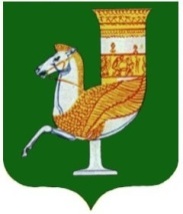 МУНИЦИПАЛЬНЭ ГЪЭПСЫКIЭ ЗИIЭУ «КРАСНОГВАРДЕЙСКЭ РАЙОНЫМ» ИНАРОДНЭ ДЕПУТАТХЭМ Я СОВЕТ№п/пНаименование показателяЗначение показа-теля1.Проведено контрольных и экспертно-аналитических мероприятий всего,из них:161.1.контрольных мероприятий121.2.экспертно-аналитических мероприятий (за исключением экспертиз проектов нормативных правовых актов)42.Количество проведенных экспертиз проектов нормативных правовых актов83.Количество объектов проведенных контрольных и экспертно-аналитических мероприятий, всего,из них:133.1.объектов контрольных мероприятий123.2.объектов экспертно-аналитических мероприятий14.Проведено контрольных и экспертно-аналитических мероприятий по поручениям, предложениям, запросам и обращениям всего,из них на основании:64.1.поручений  представительного  органа  муниципального образования14.2.предложений и запросов глав муниципальных образований54.3.обращений органов прокуратуры и иных правоохранительных органов -4.4.обращений граждан-5.Проведено совместных и параллельных контрольных и экспертно-аналитических мероприятий всего,из них:15.1.с Контрольно-счетной палатой Республики Адыгея 15.2.с контрольно-счетными органами муниципальных образований-6.Всего выявлено нарушений в ходе осуществления внешнего муниципального финансового контроля (тыс. руб./количество),из них:734646,1/5056.1.нарушения при формировании и исполнении бюджетов17358,9/246.2.нарушения ведения бухгалтерского учета, составления и представления бухгалтерской (финансовой) отчетности716364,0/3696.3.нарушения в сфере управления и распоряжения муниципальной собственностью372,9/236.4.нарушения при осуществлении муниципальных закупок и закупок отдельными видами юридических лиц-6.5.иные нарушения550,3/896.6.нецелевое использование бюджетных средств-7.Выявлено неэффективное использование средств муниципального бюджета (тыс. руб.)786,38.Устранено выявленных нарушений (тыс. руб.), в том числе:662338,18.1.обеспечен возврат средств в местный бюджет (тыс. руб.)37,88.2.Иные способы устранения662300,39.Направлено представлений всего,в том числе:69.1.количество представлений, выполненных в установленные сроки59.2.количество представлений, сроки выполнения которых не наступили19.3.количество представлений, не выполненных и выполненных не полностью -10.Направлено предписаний всего,в том числе:-10.1.количество предписаний, выполненных в установленные сроки-10.2.количество предписаний, сроки выполнения которых не наступили-10.3.количество предписаний, не выполненных и выполненных не полностью -11.Количество направленных уведомлений о применении бюджетных мер принуждения-12.Взыскано сумм в бесспорном порядке (при остановлено (сокращено) предоставление межбюджетных трансфертов по результатам рассмотрения уведомлений о применении бюджетных мер принуждения (тыс. руб.)-13.Направлено информационных писем в органы исполнительной власти   4414.Количество материалов, направленных в ходе и по результатам проведения контрольных мероприятий в органы прокуратуры и иные правоохранительные органы, по результатам рассмотрения которых в том числе:414.1.принято решений о возбуждении уголовного дела-14.2.принято решений об отказе в  возбуждении уголовного дела-14.3.принято решений о прекращении уголовного дела-14.4.возбуждено дел об административных правонарушениях-14.5.внесено протестов, представлений, постановлений и предостережений по фактам нарушений закона-14.6.Находится на рассмотрении415.Возбуждено дел об административных правонарушениях всего, из них1415.1.количество дел по административным правонарушениям, по которым судебными органами вынесены постановления по делу об административном правонарушении с назначением административного наказания1416.Возбуждено дел об административных правонарушениях по обращениям контрольно-счетного органа, направленным в уполномоченные органы-17.Привлечено должностных лиц к административной ответственности по делам об административных правонарушениях818.Привлечено лиц к дисциплинарной ответственности619.Штатная численность сотрудников (шт. ед.), в том числе замещающих:219.1.должность муниципальной службы219.2.иные -20.Фактическая численность сотрудников (чел.), в том числе замещающих:220.1.должность муниципальной  службы220.2.иные -21.Структура профессионального образования сотрудников (ед.):Х22.1.экономическое222.2.юридическое-22.3.управление-22.4.иное-22.Финансовое обеспечение деятельности контрольно-счетного органа в отчетном году (тыс. руб.)1529,223.Бюджет муниципального образования по расходам702256,724.Объем средств, проверенных (охваченных) при проведении контрольных мероприятий701435,025.Подготовлено предложений по итогам заключений на проекты нормативных правовых актов органов местного самоуправления, ед.1026.Учтено предложений КСО МО при принятии решений органами местного самоуправления, ед.10